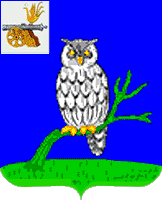 СЫЧЕВСКАЯ РАЙОННАЯ ДУМАР Е Ш Е Н И Е  от ________2021 года                                                                                 № О назначении публичных слушаний, порядке учета предложений по проекту решения Сычевской районной Думы «О внесении  изменений в Устав муниципального образования «Сычевский  район» Смоленской области  (новая редакция)» и участия граждан в его обсужденииГлава муниципального образования                  Председатель Сычевской районной«Сычевский район»  Смоленской области         Думы__________________Т.В.Никонорова                 _______________М.А. Лопухова